Publicado en  el 16/11/2015 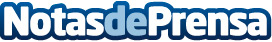 Más de mil agricultores y ganaderos murcianos tendrán acceso a la formación a través de la nueva plataforma 'on line' de la Consejería de AguaLa consejera de Agua, Agricultura y Medio Ambiente señala que "el objetivo es mejorar la competitividad del sector primario"Datos de contacto:Nota de prensa publicada en: https://www.notasdeprensa.es/mas-de-mil-agricultores-y-ganaderos-murcianos Categorias: Murcia Industria Alimentaria E-Commerce http://www.notasdeprensa.es